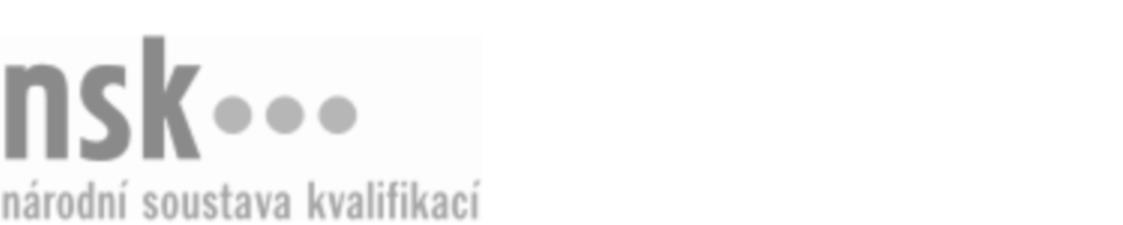 Kvalifikační standardKvalifikační standardKvalifikační standardKvalifikační standardKvalifikační standardKvalifikační standardKvalifikační standardKvalifikační standardMechanik/mechanička motorových lokomotiv potrubář/potrubářka (kód: 23-132-H) Mechanik/mechanička motorových lokomotiv potrubář/potrubářka (kód: 23-132-H) Mechanik/mechanička motorových lokomotiv potrubář/potrubářka (kód: 23-132-H) Mechanik/mechanička motorových lokomotiv potrubář/potrubářka (kód: 23-132-H) Mechanik/mechanička motorových lokomotiv potrubář/potrubářka (kód: 23-132-H) Mechanik/mechanička motorových lokomotiv potrubář/potrubářka (kód: 23-132-H) Mechanik/mechanička motorových lokomotiv potrubář/potrubářka (kód: 23-132-H) Autorizující orgán:Ministerstvo průmyslu a obchoduMinisterstvo průmyslu a obchoduMinisterstvo průmyslu a obchoduMinisterstvo průmyslu a obchoduMinisterstvo průmyslu a obchoduMinisterstvo průmyslu a obchoduMinisterstvo průmyslu a obchoduMinisterstvo průmyslu a obchoduMinisterstvo průmyslu a obchoduMinisterstvo průmyslu a obchoduMinisterstvo průmyslu a obchoduMinisterstvo průmyslu a obchoduSkupina oborů:Strojírenství a strojírenská výroba (kód: 23)Strojírenství a strojírenská výroba (kód: 23)Strojírenství a strojírenská výroba (kód: 23)Strojírenství a strojírenská výroba (kód: 23)Strojírenství a strojírenská výroba (kód: 23)Strojírenství a strojírenská výroba (kód: 23)Týká se povolání:Mechanik motorových lokomotivMechanik motorových lokomotivMechanik motorových lokomotivMechanik motorových lokomotivMechanik motorových lokomotivMechanik motorových lokomotivMechanik motorových lokomotivMechanik motorových lokomotivMechanik motorových lokomotivMechanik motorových lokomotivMechanik motorových lokomotivMechanik motorových lokomotivKvalifikační úroveň NSK - EQF:333333Odborná způsobilostOdborná způsobilostOdborná způsobilostOdborná způsobilostOdborná způsobilostOdborná způsobilostOdborná způsobilostNázevNázevNázevNázevNázevÚroveňÚroveňOrientace ve strojírenských normách a v technické dokumentaci strojů, přístrojů a zařízení a jejich součástíOrientace ve strojírenských normách a v technické dokumentaci strojů, přístrojů a zařízení a jejich součástíOrientace ve strojírenských normách a v technické dokumentaci strojů, přístrojů a zařízení a jejich součástíOrientace ve strojírenských normách a v technické dokumentaci strojů, přístrojů a zařízení a jejich součástíOrientace ve strojírenských normách a v technické dokumentaci strojů, přístrojů a zařízení a jejich součástí33Volba postupu práce, potřebných nástrojů, pomůcek a náhradních dílů pro provádění demontáže, opravy a montáže potrubních systémů motorových lokomotivVolba postupu práce, potřebných nástrojů, pomůcek a náhradních dílů pro provádění demontáže, opravy a montáže potrubních systémů motorových lokomotivVolba postupu práce, potřebných nástrojů, pomůcek a náhradních dílů pro provádění demontáže, opravy a montáže potrubních systémů motorových lokomotivVolba postupu práce, potřebných nástrojů, pomůcek a náhradních dílů pro provádění demontáže, opravy a montáže potrubních systémů motorových lokomotivVolba postupu práce, potřebných nástrojů, pomůcek a náhradních dílů pro provádění demontáže, opravy a montáže potrubních systémů motorových lokomotiv33Měření a kontrola délkových rozměrů, geometrických tvarů, vzájemné polohy prvků a jakosti povrchu potrubního systému motorové lokomotivyMěření a kontrola délkových rozměrů, geometrických tvarů, vzájemné polohy prvků a jakosti povrchu potrubního systému motorové lokomotivyMěření a kontrola délkových rozměrů, geometrických tvarů, vzájemné polohy prvků a jakosti povrchu potrubního systému motorové lokomotivyMěření a kontrola délkových rozměrů, geometrických tvarů, vzájemné polohy prvků a jakosti povrchu potrubního systému motorové lokomotivyMěření a kontrola délkových rozměrů, geometrických tvarů, vzájemné polohy prvků a jakosti povrchu potrubního systému motorové lokomotivy33Určování opotřebení či závad potrubního systému motorové lokomotivy, rozhodování o způsobu jejich opravy či renovaceUrčování opotřebení či závad potrubního systému motorové lokomotivy, rozhodování o způsobu jejich opravy či renovaceUrčování opotřebení či závad potrubního systému motorové lokomotivy, rozhodování o způsobu jejich opravy či renovaceUrčování opotřebení či závad potrubního systému motorové lokomotivy, rozhodování o způsobu jejich opravy či renovaceUrčování opotřebení či závad potrubního systému motorové lokomotivy, rozhodování o způsobu jejich opravy či renovace33Sestavení a kontrola potrubního systému motorové lokomotivySestavení a kontrola potrubního systému motorové lokomotivySestavení a kontrola potrubního systému motorové lokomotivySestavení a kontrola potrubního systému motorové lokomotivySestavení a kontrola potrubního systému motorové lokomotivy33Demontáž, oprava a montáž palivového okruhu motorové lokomotivyDemontáž, oprava a montáž palivového okruhu motorové lokomotivyDemontáž, oprava a montáž palivového okruhu motorové lokomotivyDemontáž, oprava a montáž palivového okruhu motorové lokomotivyDemontáž, oprava a montáž palivového okruhu motorové lokomotivy33Mechanik/mechanička motorových lokomotiv potrubář/potrubářka,  28.03.2024 20:09:40Mechanik/mechanička motorových lokomotiv potrubář/potrubářka,  28.03.2024 20:09:40Mechanik/mechanička motorových lokomotiv potrubář/potrubářka,  28.03.2024 20:09:40Mechanik/mechanička motorových lokomotiv potrubář/potrubářka,  28.03.2024 20:09:40Strana 1 z 2Strana 1 z 2Kvalifikační standardKvalifikační standardKvalifikační standardKvalifikační standardKvalifikační standardKvalifikační standardKvalifikační standardKvalifikační standardPlatnost standarduPlatnost standarduPlatnost standarduPlatnost standarduPlatnost standarduPlatnost standarduPlatnost standarduStandard je platný od: 21.10.2022Standard je platný od: 21.10.2022Standard je platný od: 21.10.2022Standard je platný od: 21.10.2022Standard je platný od: 21.10.2022Standard je platný od: 21.10.2022Standard je platný od: 21.10.2022Mechanik/mechanička motorových lokomotiv potrubář/potrubářka,  28.03.2024 20:09:40Mechanik/mechanička motorových lokomotiv potrubář/potrubářka,  28.03.2024 20:09:40Mechanik/mechanička motorových lokomotiv potrubář/potrubářka,  28.03.2024 20:09:40Mechanik/mechanička motorových lokomotiv potrubář/potrubářka,  28.03.2024 20:09:40Strana 2 z 2Strana 2 z 2